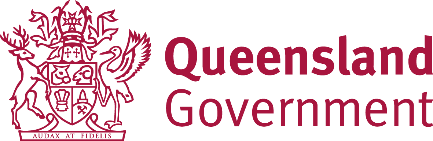 How to use this documentCommunicating with and providing information for people with disability is vital in creating an accessible and inclusive experience, and it’s good for your business! People with disability need to plan their travel in detail as there are many potential barriers that could prevent full participation and dignified enjoyment.By providing as much information as possible, people with disability can then make an informed decision on whether your activity is the right one for them and if what has been put in place will meet their accessibility requirements.So, how do you make sure you are communicating the useful information for people with disability? You can use the following resource to answer questions about your venue and place this information on your website. Don’t stress if your activity currently isn’t completely accessible from the get-go, total accessibility is a process that takes time. Providing information on what you currently have in place ensures people with disability can make informed decisions about their visit.Activity name:Activity Address:Activity informationConsider including the following information in the description of the activity, perhaps under an Accessibility headingDo you cater for people with a disability? What adjustments are available to make activities accessible?………………………………………………………………………………………………………………………………………………Describe in detail the activities that are available to people with disability………………………………………………………………………………………………………………………………………………Describe the limitation to participation and/or those activities that are not available to people with a disability………………………………………………………………………………………………………………………………………………Do you have adaptive equipment for accessibility? If so, what is available?………………………………………………………………………………………………………………………………………………Is the activity accessible or can it be adapted for people who are Blind or have Low Vision? ………………………………………………………………………………………………………………………………………………Is the activity accessible or can it be adapted for people who are Deaf or Hard of Hearing?………………………………………………………………………………………………………………………………………………Can a carer accompany or be accommodated in the activity to provide support where needed? (Consider including prices for carers in your pricing information page)………………………………………………………………………………………………………………………………………………Are companion cards accepted? (Consider including prices for companion card holders in your pricing information page)………………………………………………………………………………………………………………………………………………Consider creating a page on your website for Accessibility and include the following informationAudio LoopDoes the venue have an audio loop installed?………………………………………………………………………………………………………………………………………………RestroomsAre all gender accessible bathrooms available?………………………………………………………………………………………………………………………………………………Does the venue have ‘Changing Places’ facilities or is there one near?https://changingplaces.org.au/find-a-toilet/find-changing-places-toilet/………………………………………………………………………………………………………………………………………………ParkingYou may also like to include this information on a ‘how to get here’ page (or similar)How many accessible car parks are there on site?………………………………………………………………………………………………………………………………………………Can parking be purchased/ pre-booked and how? E.g. online, by phone.………………………………………………………………………………………………………………………………………………Are there other alternative parking facilities close to the venue?………………………………………………………………………………………………………………………………………………Are there dedicated accessible drop off and pick up points?………………………………………………………………………………………………………………………………………………Accessible featuresAre there accessible pathways?………………………………………………………………………………………………………………………………………………Main entrance – is the entrance a minimum of 850mm wide and step free?………………………………………………………………………………………………………………………………………………Is there a dedicated accessibility staff member I can contact?Contact name: Job title:Phone number:Email address:Does your venue have a sensory room/chill out space?………………………………………………………………………………………………………………………………………………Does your venue provide sensory kits? (e.g. fidget spinners, earplugs)………………………………………………………………………………………………………………………………………………If you would like to speak to someone directly, contact us at *include hyperlinks*Phone Number: ……………………………………………………………………………………………………………………Email: ……………………………………………………………………………………………………………………